21.1.2012 Schneefall in Tirol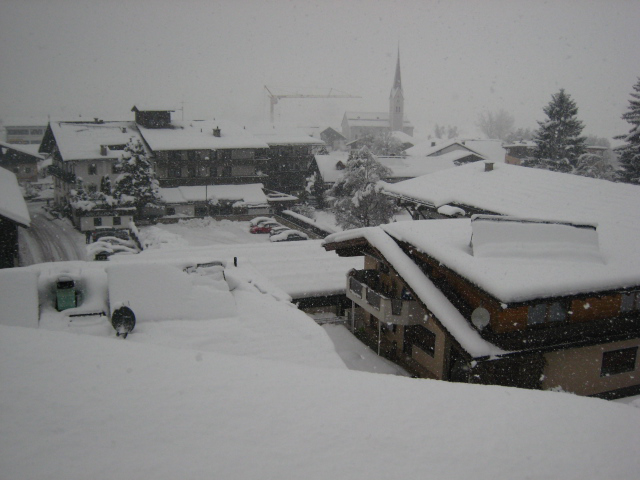 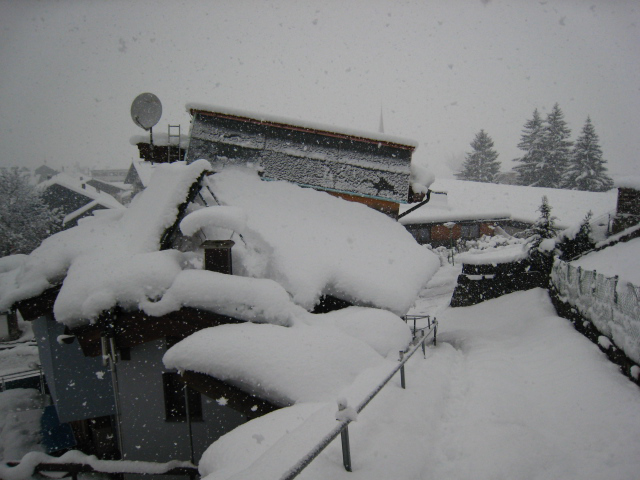 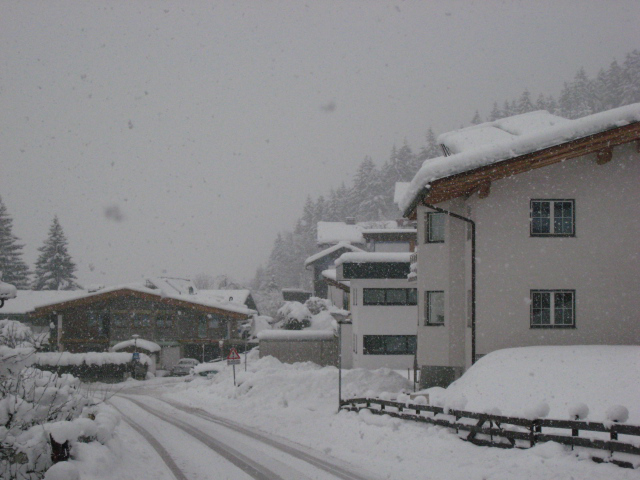 22.1.2012   ab Anfag Jan. zugeschn.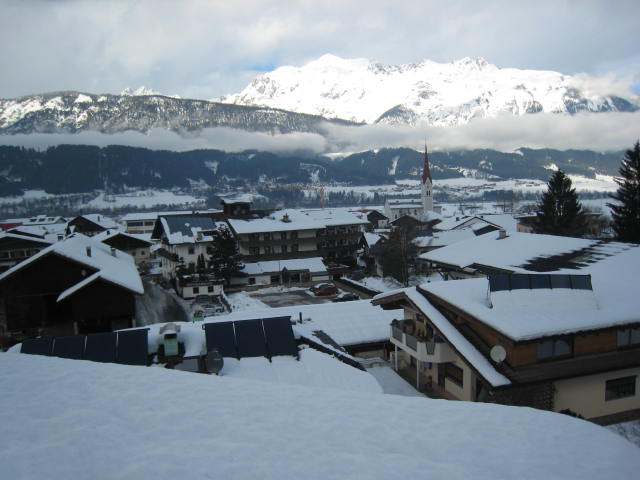 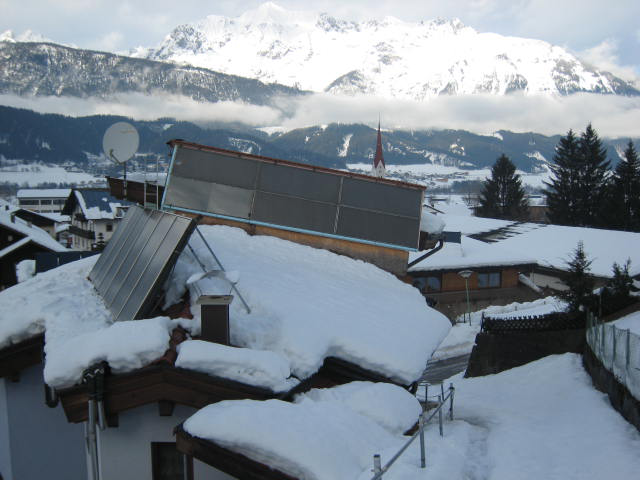 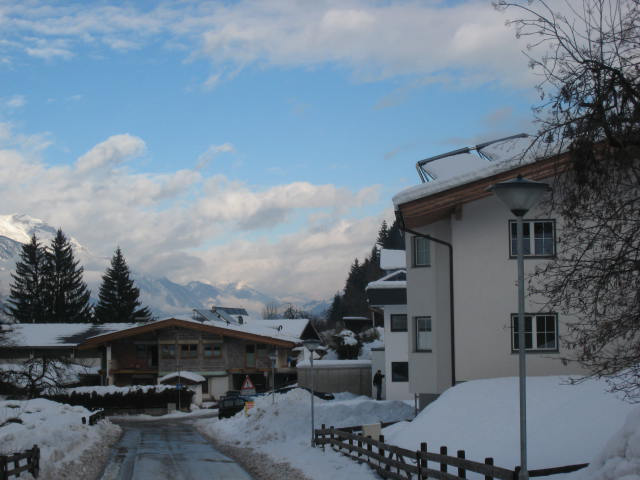 24.Jan.2012  immer noch zugeschneit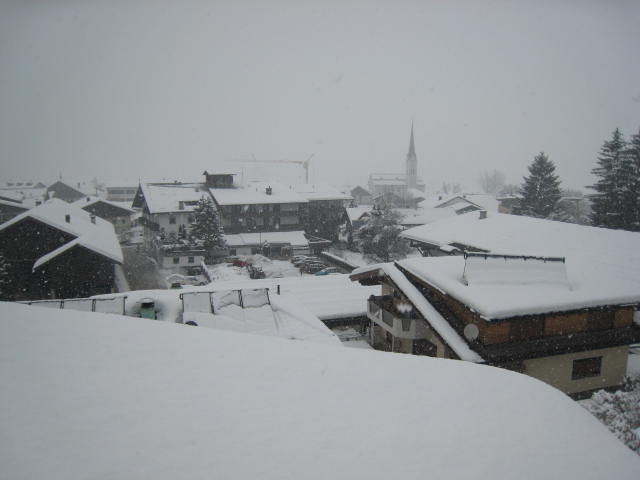 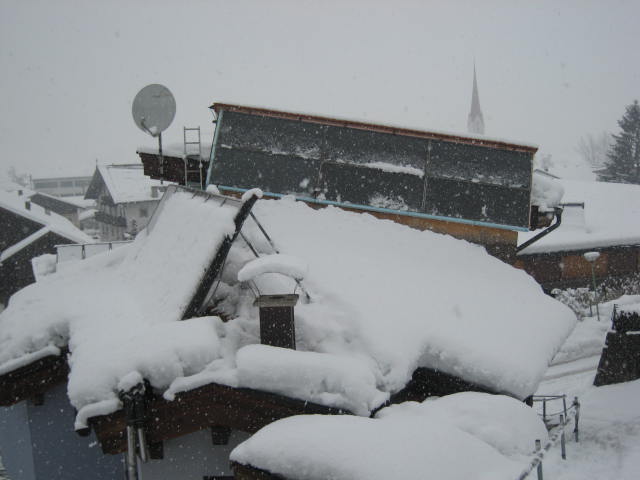 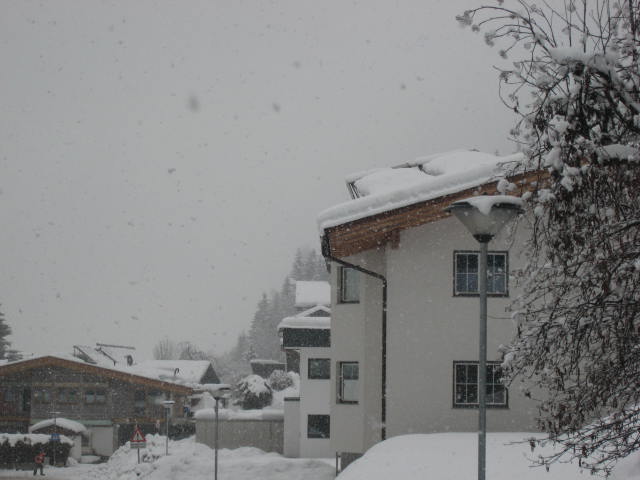 25.Jan.2012  immer noch zugeschneit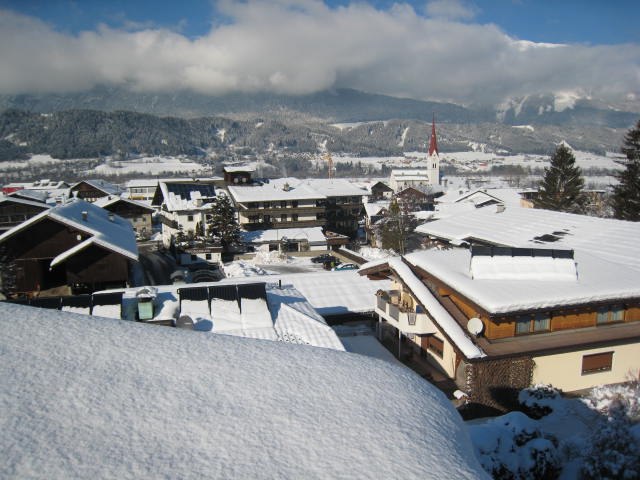 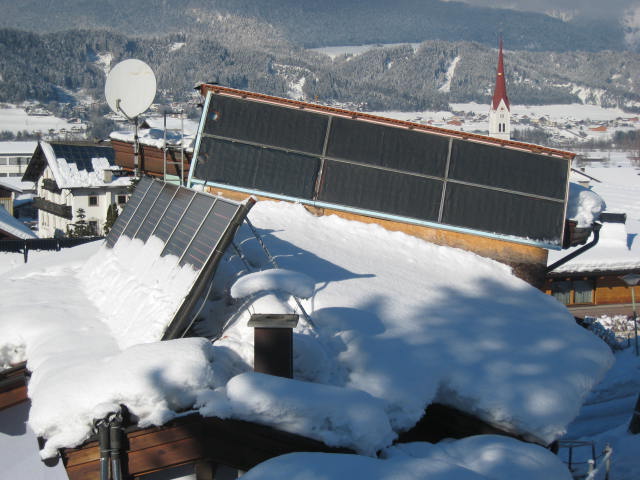 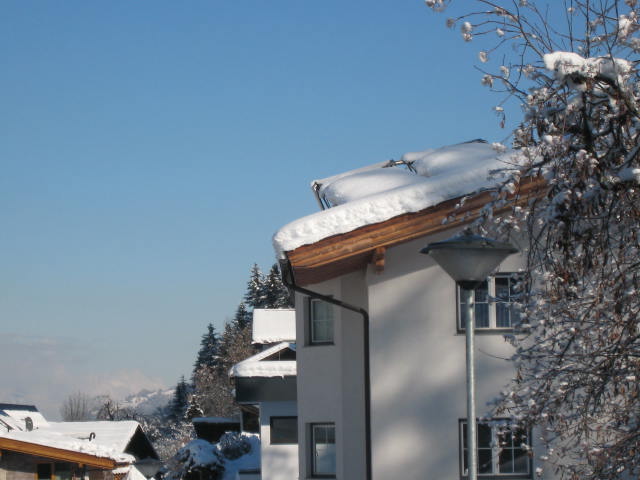 6.Feb.2012    immer noch zugeschneit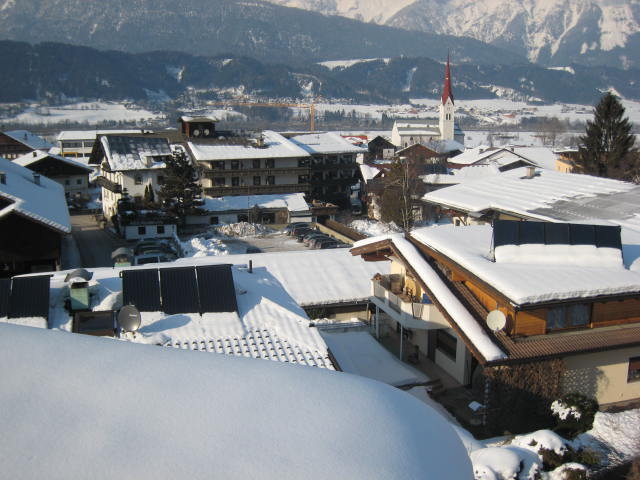 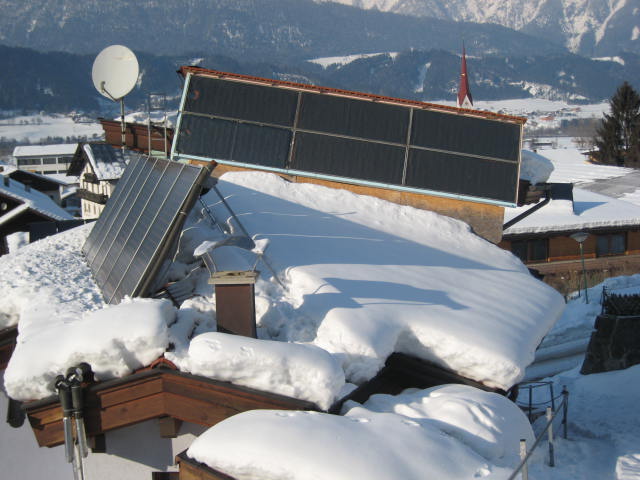 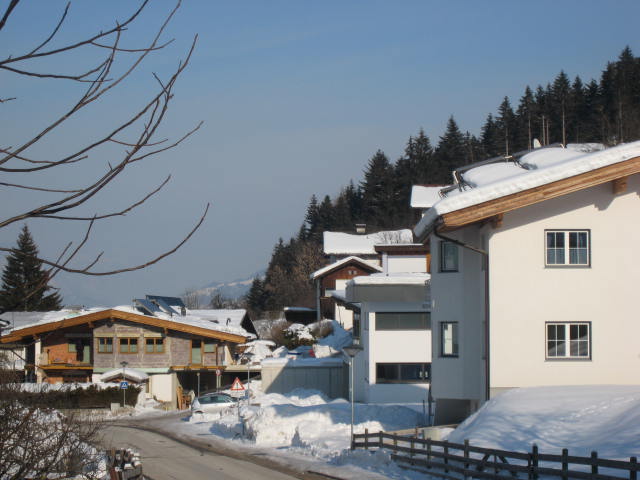 16.Feb.2012 immer noch zugeschneit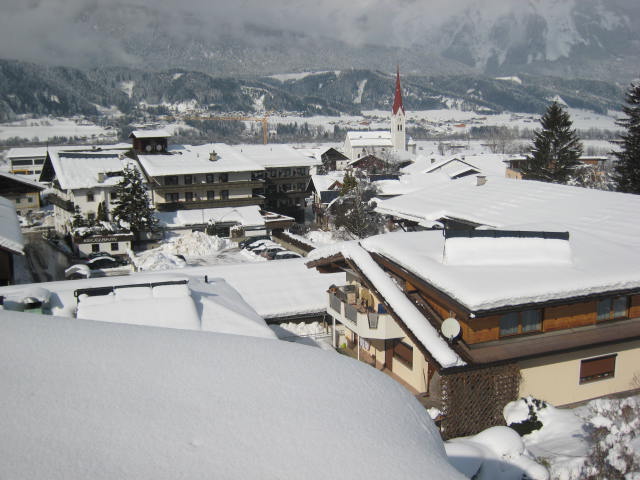 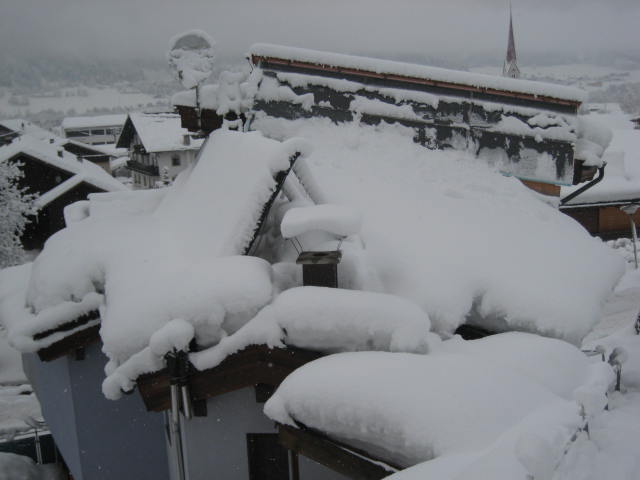 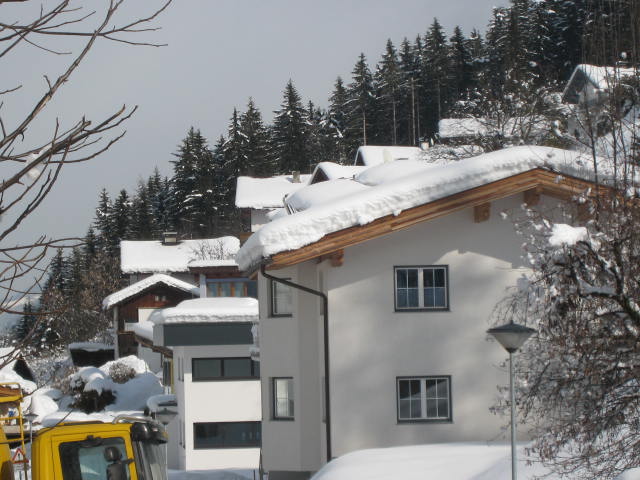 22.Feb.2012 immer noch zugeschneit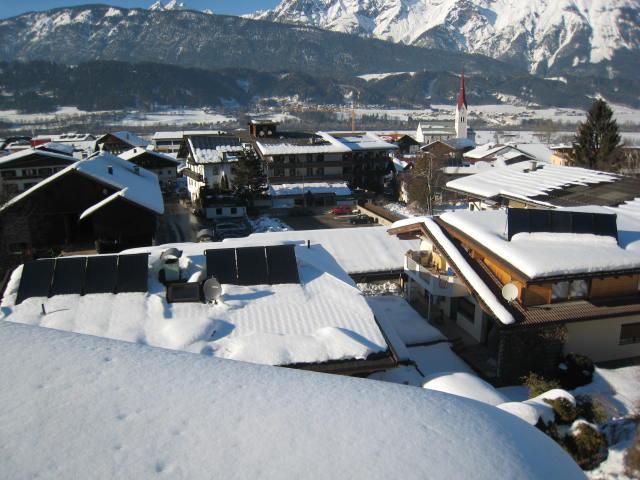 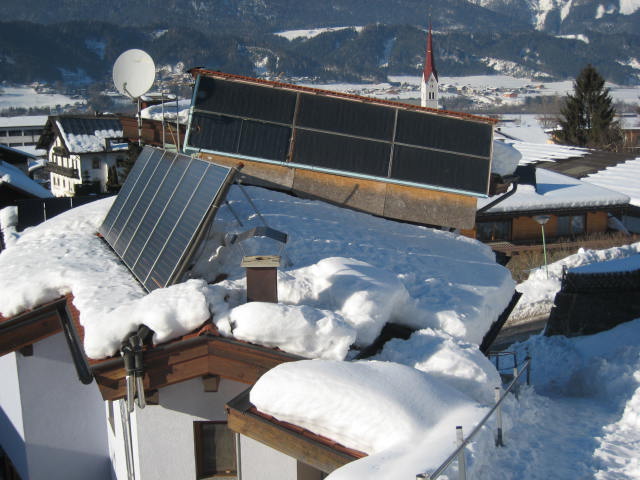 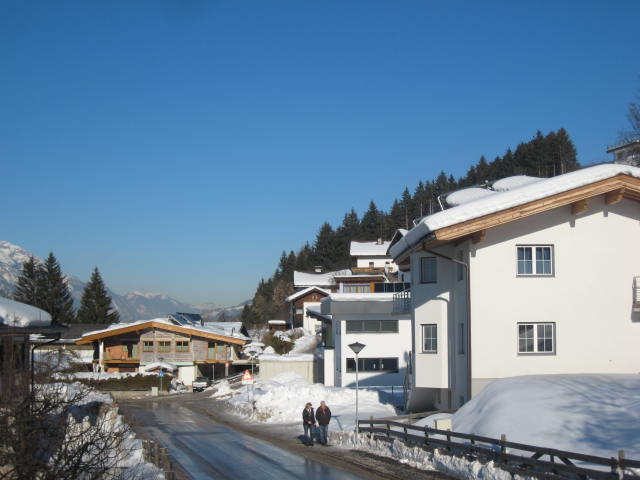 1.März.2012 tlw. frei nach Tauwetter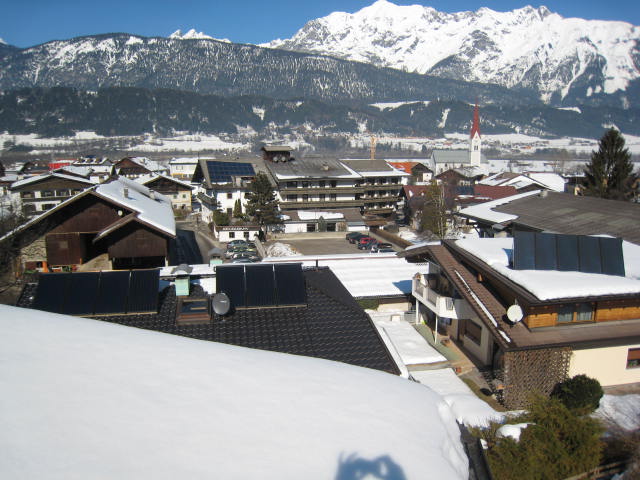 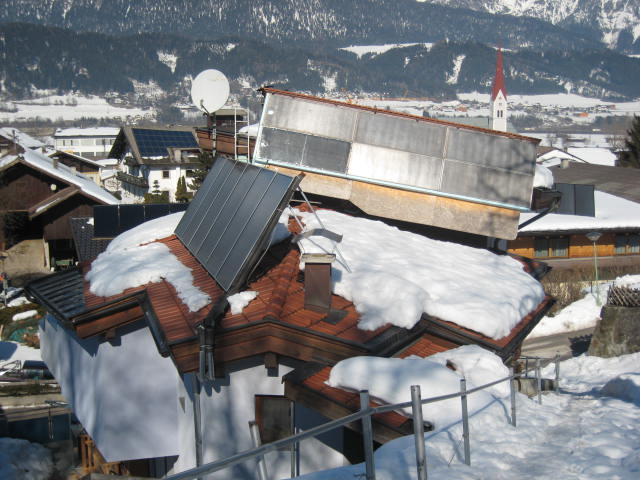 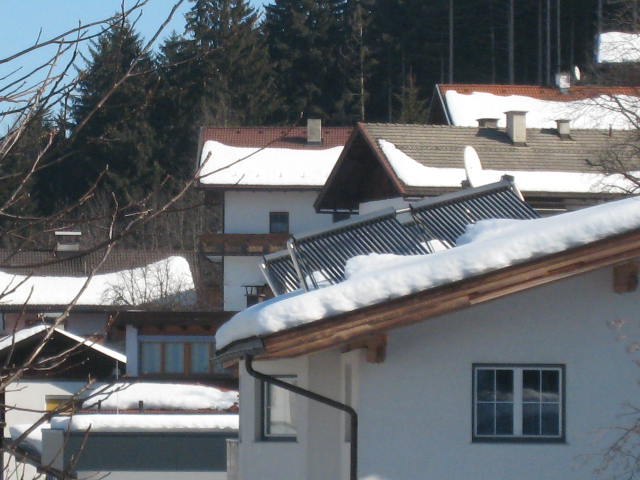 Hinweis die Anlage beim mittleren Bild (eigene Anlage) wurde tlw. vom Schnee gereinigt , die anderen Anlagen nicht. (linkes und rechtes Bild)Die ca. 45° aufgeständerte VRK Anlage war sehr lange zugeschneit, die FK Anlagen waren nach kurzer Zeit , trotz enormer Schneemengen zumindest teilweise frei !  